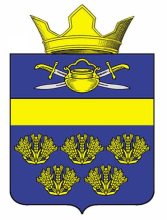 ПОСТАНОВЛЕНИЕ  ГЛАВЫ ВЕРХНЕКУРМОЯРСКОГО СЕЛЬСКОГО ПОСЕЛЕНИЯ КОТЕЛЬНИКОВСКОГО МУНИЦИПАЛЬНОГО РАЙОНА ВОЛГОГРАДСКОЙ ОБЛАСТИ08.07. 2022  г.                                                                              №23О согласии с проектом о внесении изменений в генеральный план Верхнекурмоярского сельского поселения Котельниковского муниципального района Волгоградской областиВ целях соблюдения права человека на благоприятные условия жизнедеятельности, прав и законных интересов правообладателей земельных участков и объектов капитального строительства, в соответствии со статьей 28 Градостроительного кодекса Российской Федерации, Федеральным законом от 06.10.2003 N 131-ФЗ «Об общих принципах организации местного самоуправления в Российской Федерации», Уставом Верхнекурмоярское сельского поселения Котельниковского муниципального района Волгоградской области, решением Совета народных депутатов Верхнекурмоярское сельского поселения Котельниковского муниципального района Волгоградской области от 07.04.2022 г. № 37/87 «О порядке организации и проведения публичных слушаний по проектам документов в сфере градостроительной деятельности на территории Верхнекурмоярское сельского поселения Котельниковского муниципального района Волгоградской области»», рассмотрев заключение о результатах публичных слушаний от  30 июня 2022 года                                                ПОСТАНОВЛЯЮ:Согласовать проект о внесении изменений в генеральный план Верхнекурмоярское сельского поселения Котельниковского муниципального района Волгоградской области  (прилагается).Направить Проект о внесении изменений в генеральный план Верхнекурмоярское сельского поселения Котельниковского муниципального района Волгоградской области» для рассмотрения и утверждения в порядке, установленном Градостроительного кодексом Российской Федерации в Совет народных депутатов Верхнекурмоярское сельского поселения Котельниковского муниципального района Волгоградской области.Обнародовать настоящее решение в порядке, установленном для официального обнародования муниципальных правовых актов, иной официальной информации и разместить на официальном сайте администрации Верхнекурмоярское сельского поселения Котельниковского муниципального района Волгоградской области в сети Интернет.	Глава Верхнекурмоярскогосельского поселения                                             Мельников А.С.